AUTOMATISER LE DÉCODAGEActivité n°1Objectif d’apprentissage : Identifier le phonème initialÉtablir la correspondance entre l’oral et l’écritJeu 1 : Consigne : Retrouve la lettre qui correspond au son que tu entends quand tu nommes l’imageNiveau 1 : utiliser les deux bonnes lettres Niveau 2 : utiliser toutes les lettres proposées en faisant attention aux intrus Autres propositions :Utiliser toutes les cartes images en annexe et préparer des étiquettes mots qui correspondent aux cartes images   objectif : l’élève associe une carte image à la bonne étiquette motUtiliser les 4 lettres proposées (exemple : P, B, F, D) pour fabriquer des mots (peu importe le sens) qui se terminent par « oule » exemple : poule, boule, foule, doule PUIS classer les mots en deux colonnes : les mots qui ont du sens et les mots tordus. Modifier le type d’écriture : capitales d’imprimerie, scripts, cursives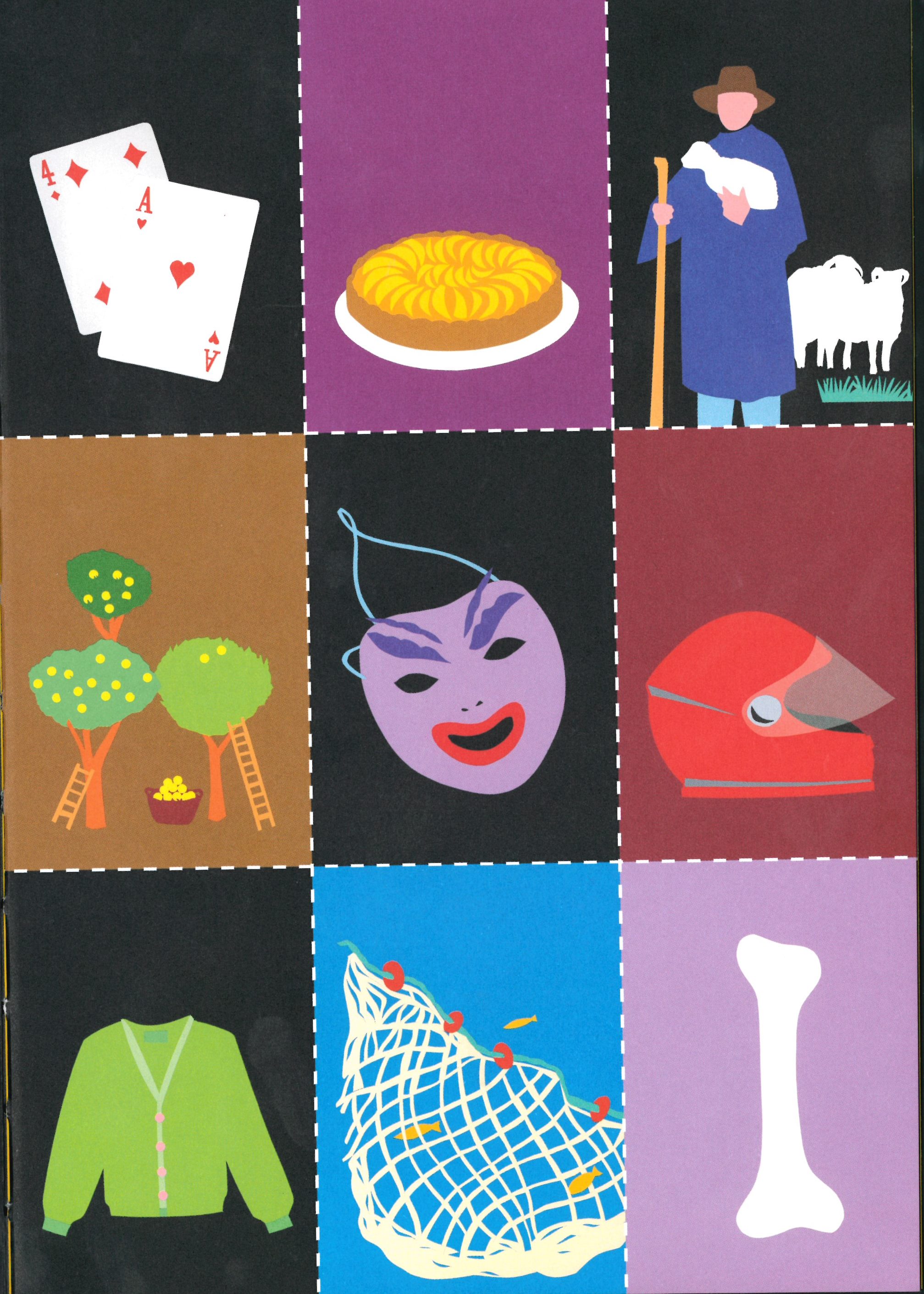 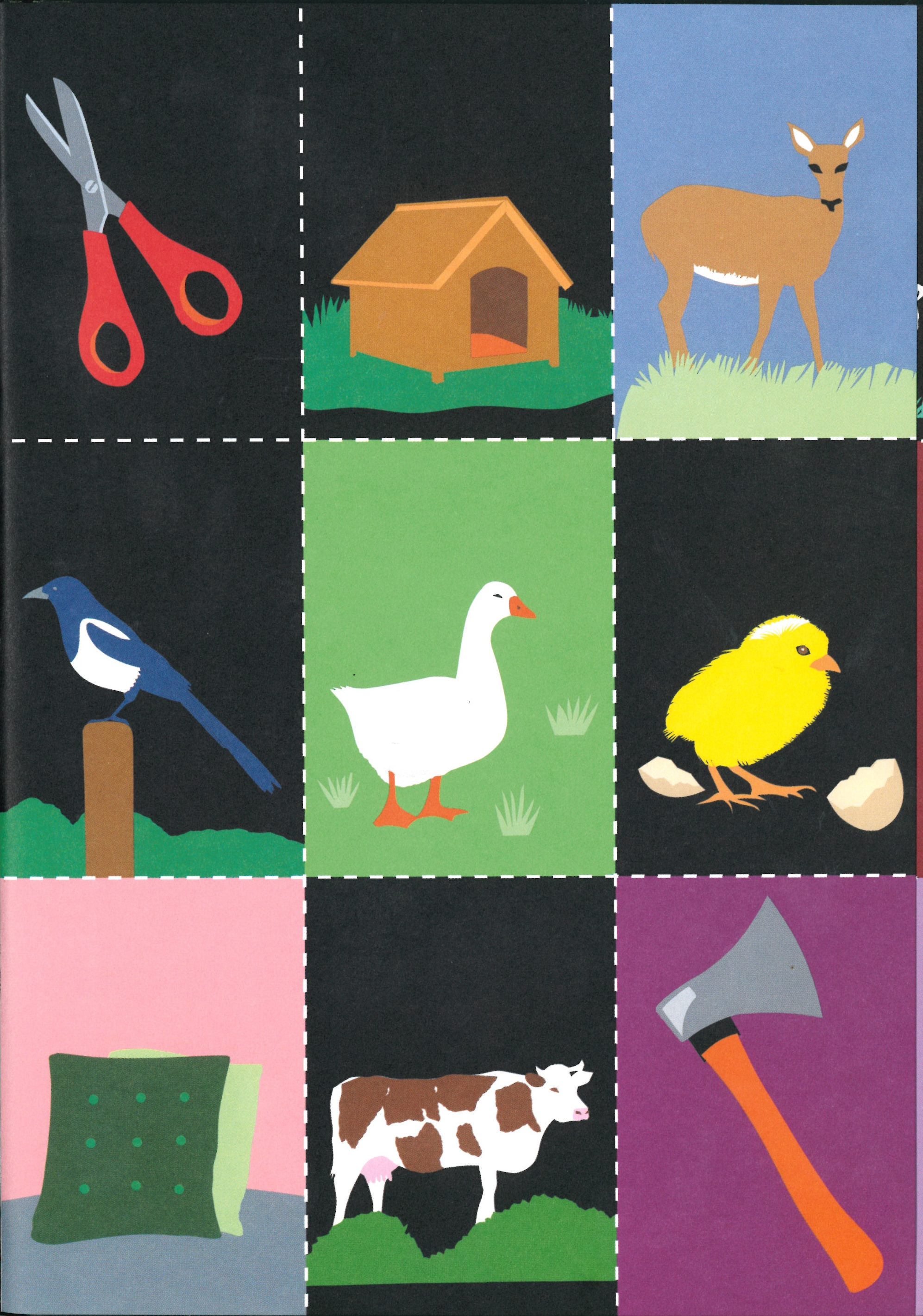 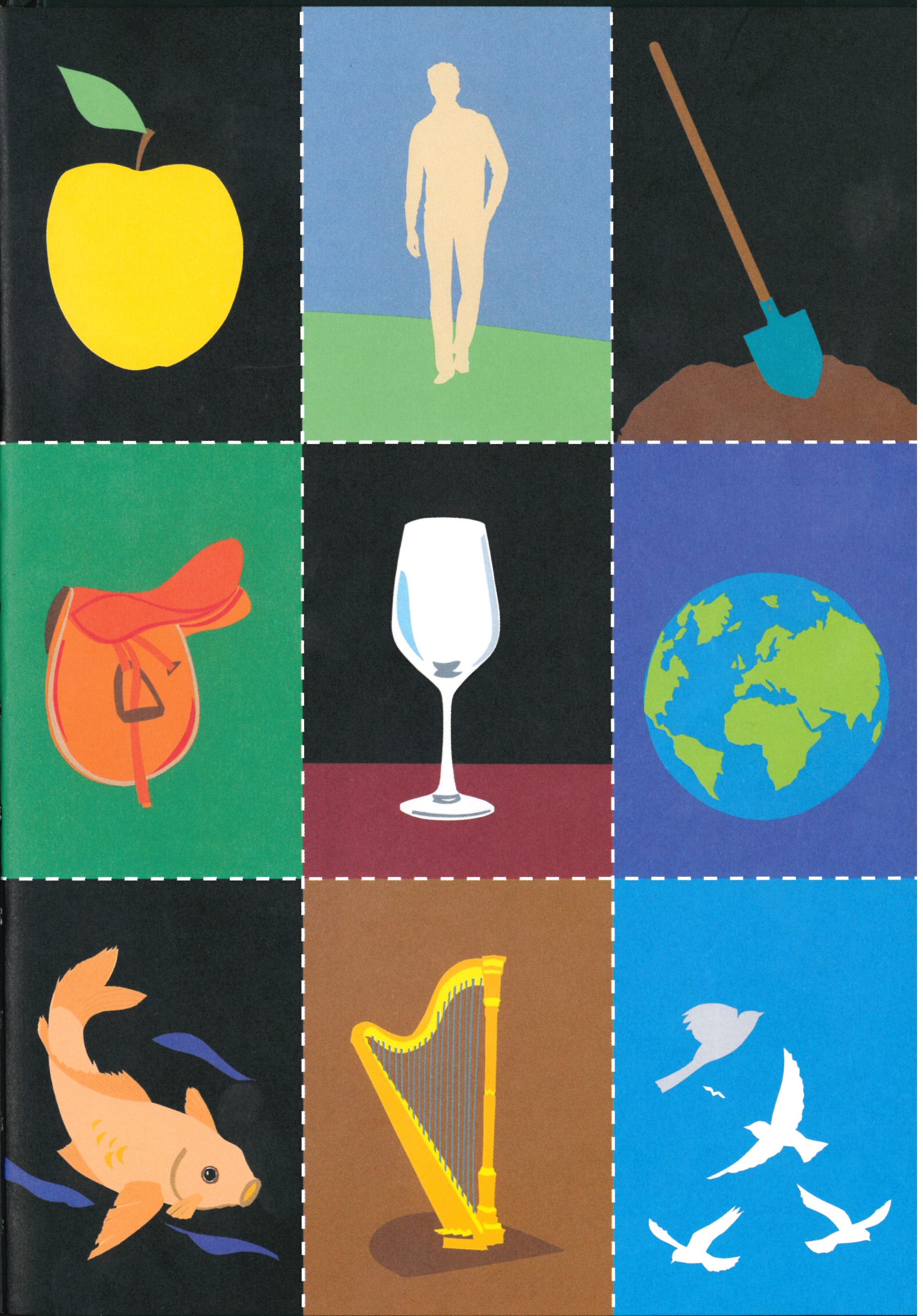 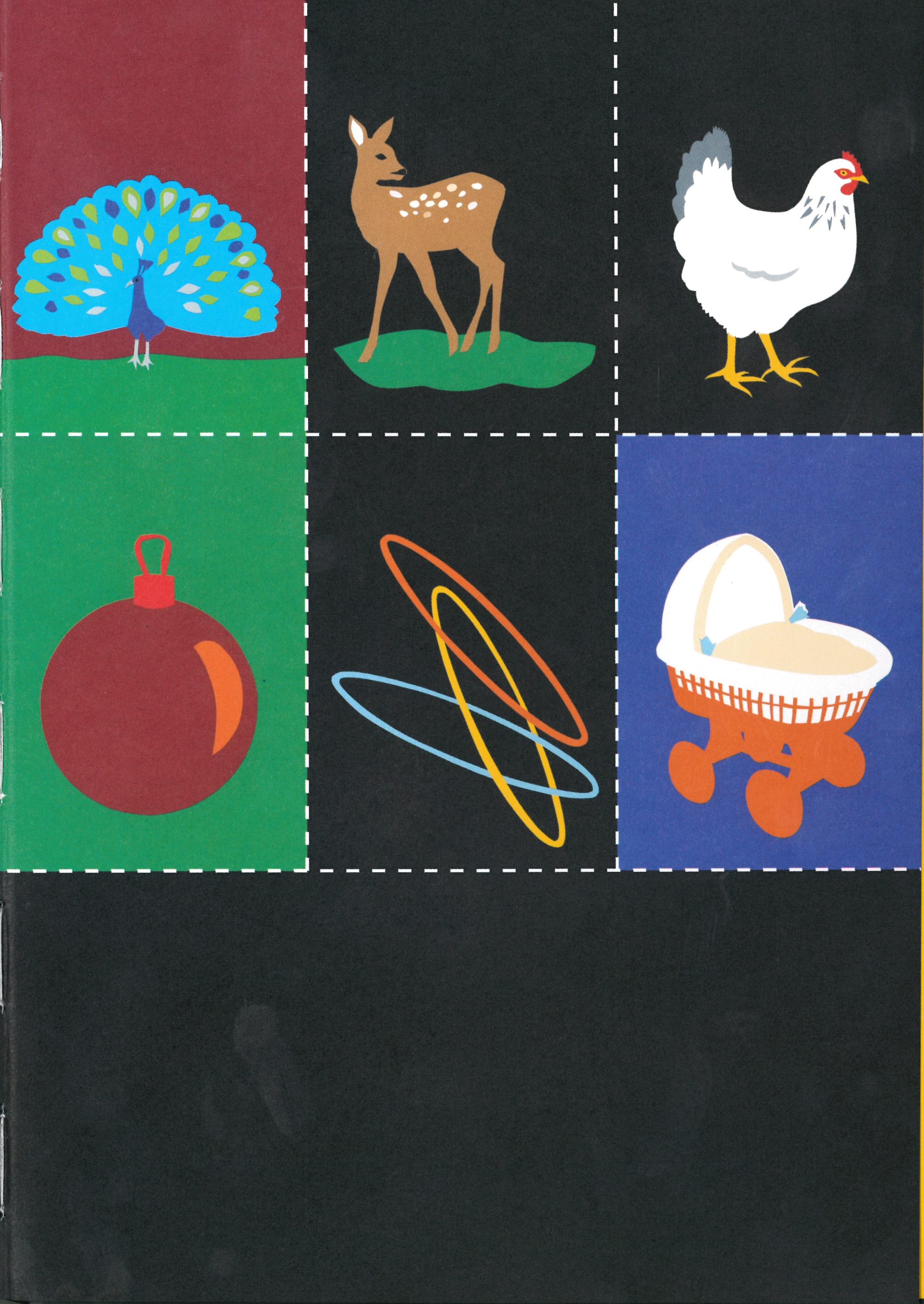 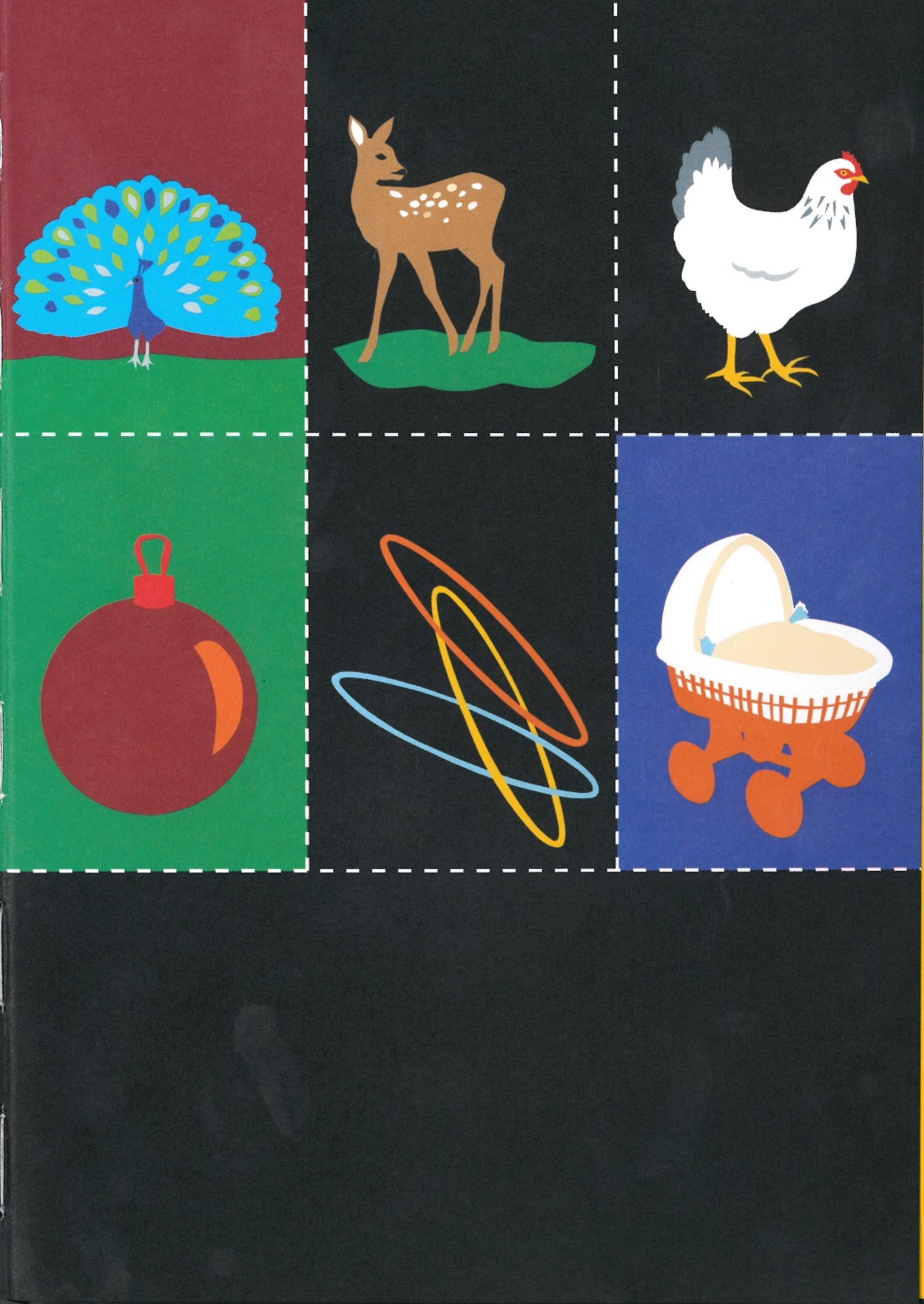 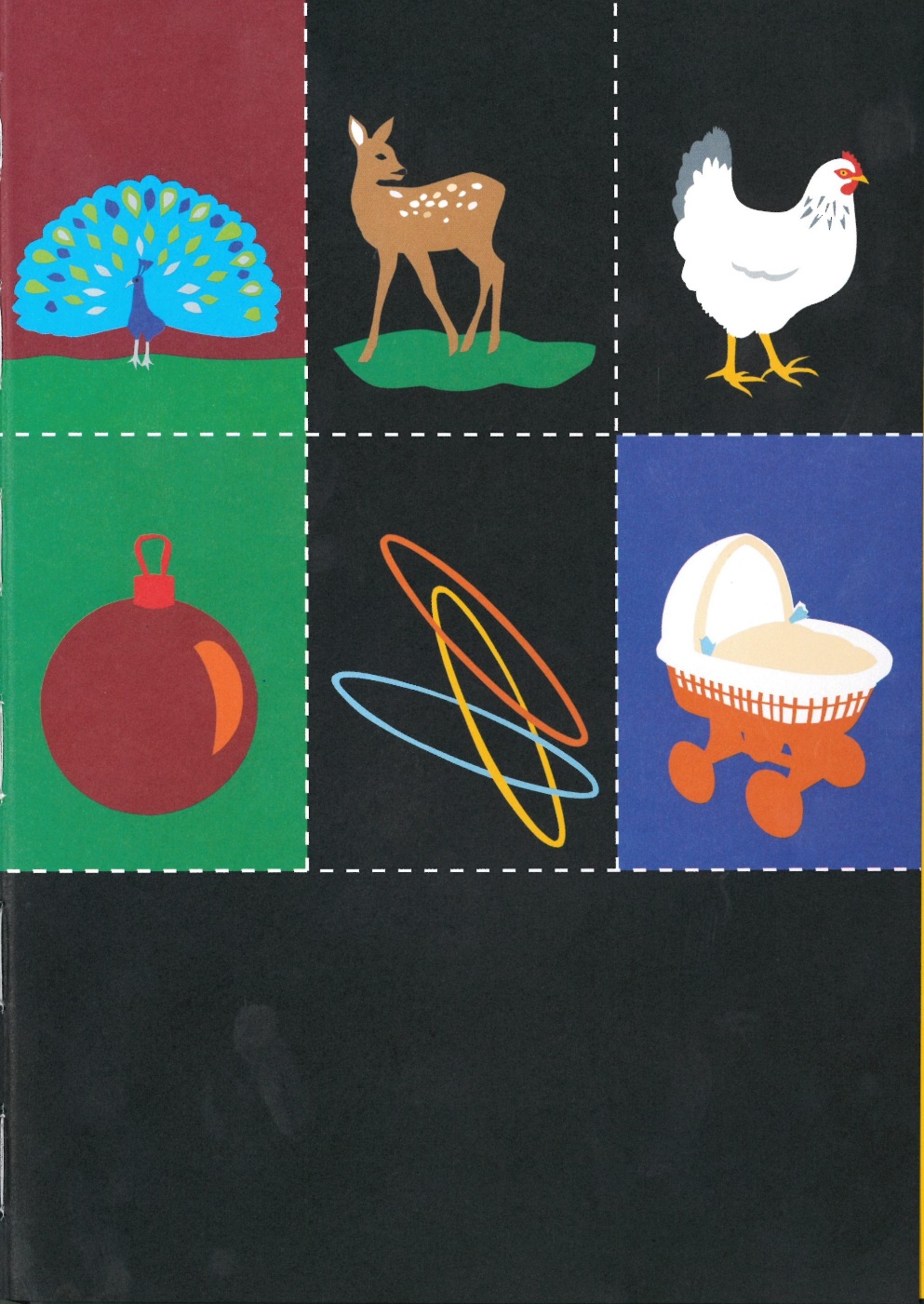 .  O U L E.  O U L EPBFD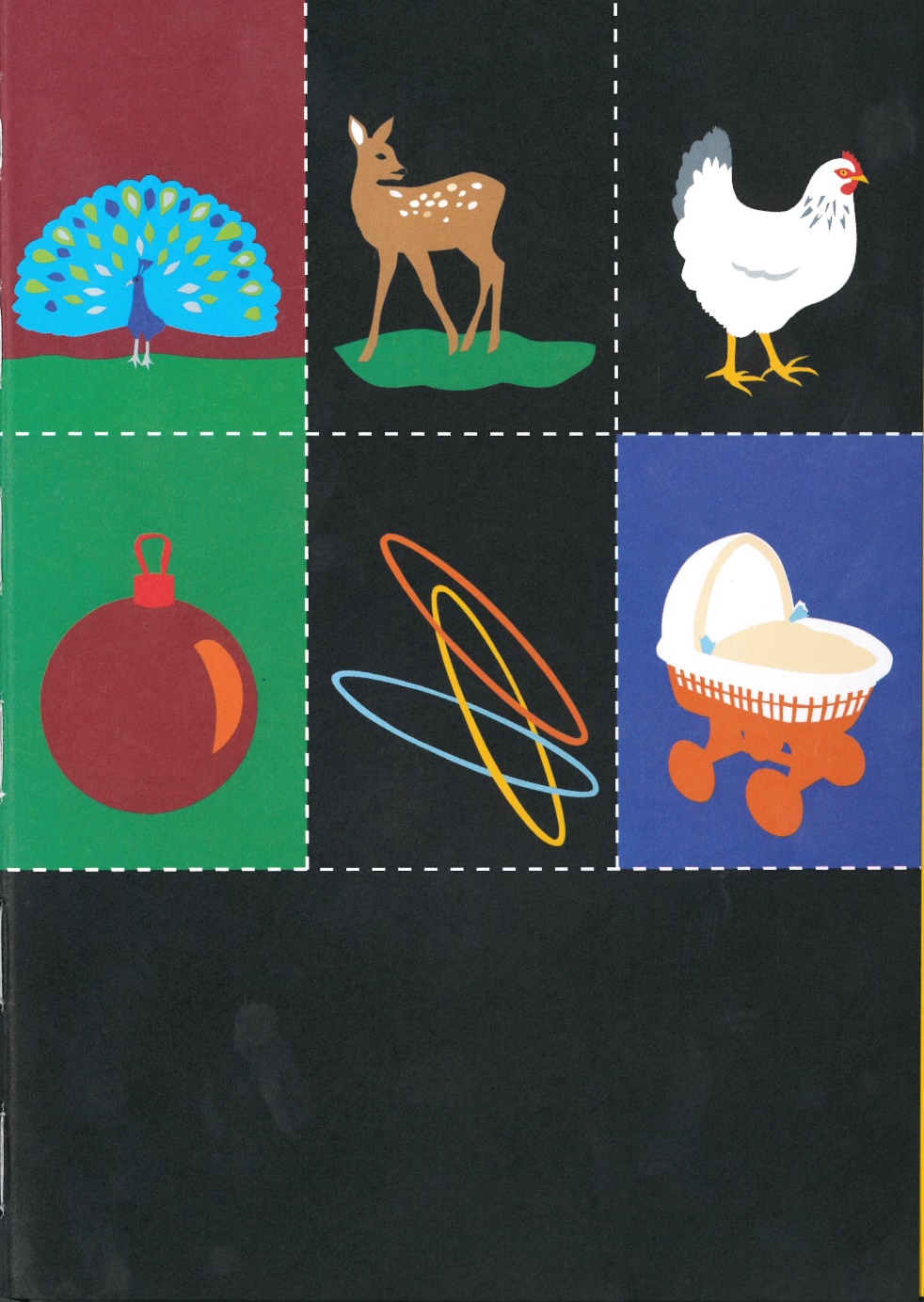 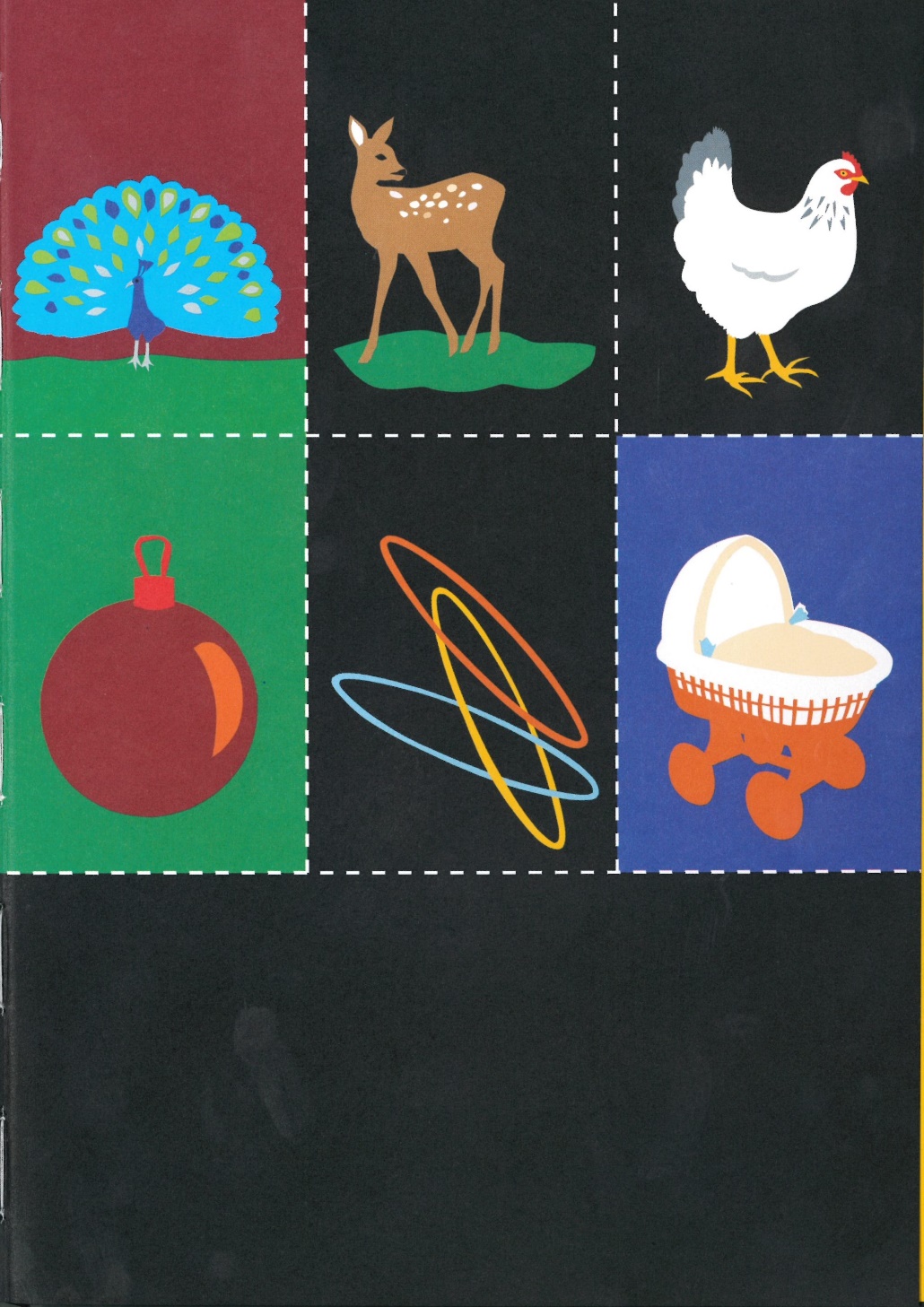 .  E R C E A U.  E R C E A UCBPZ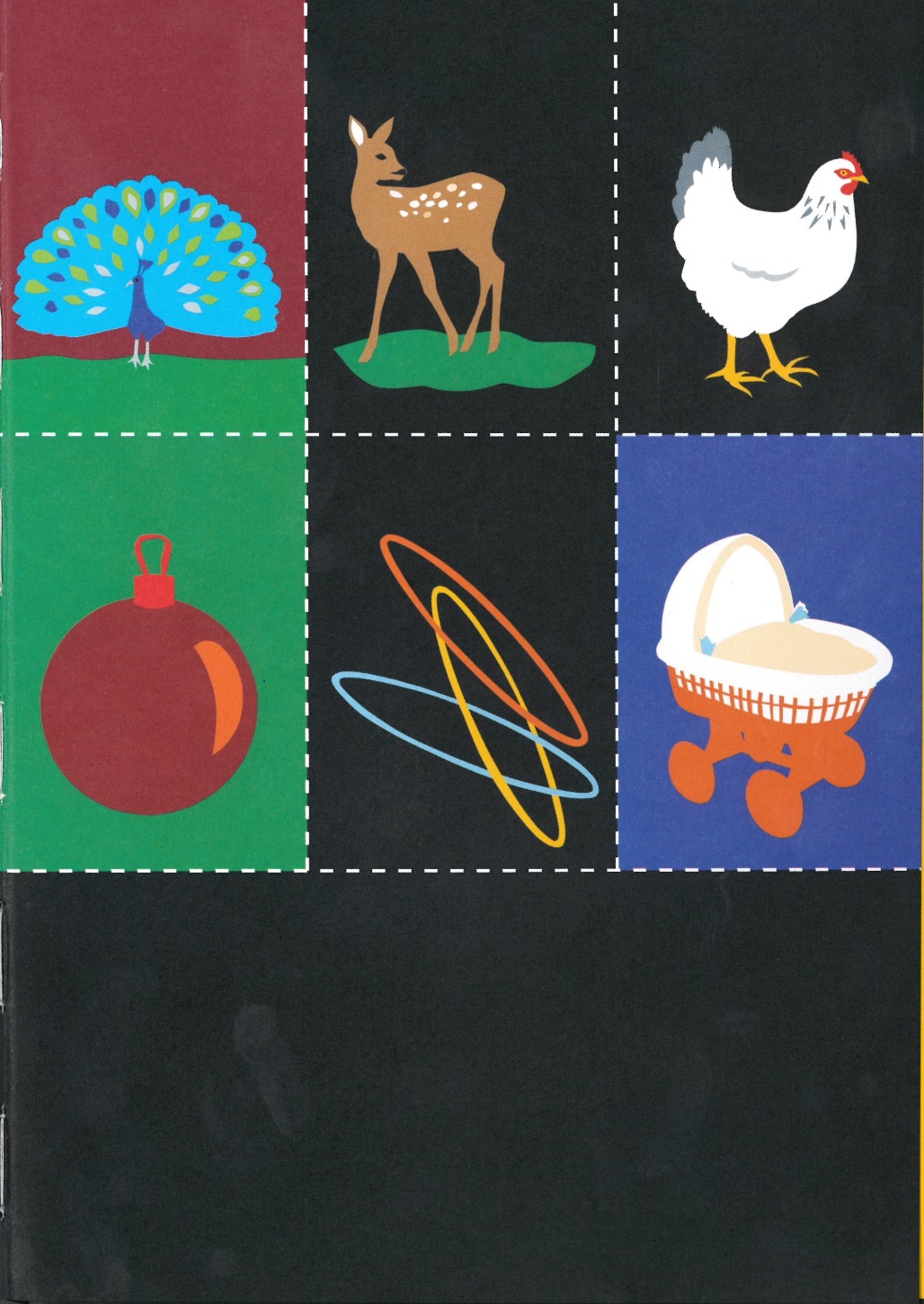 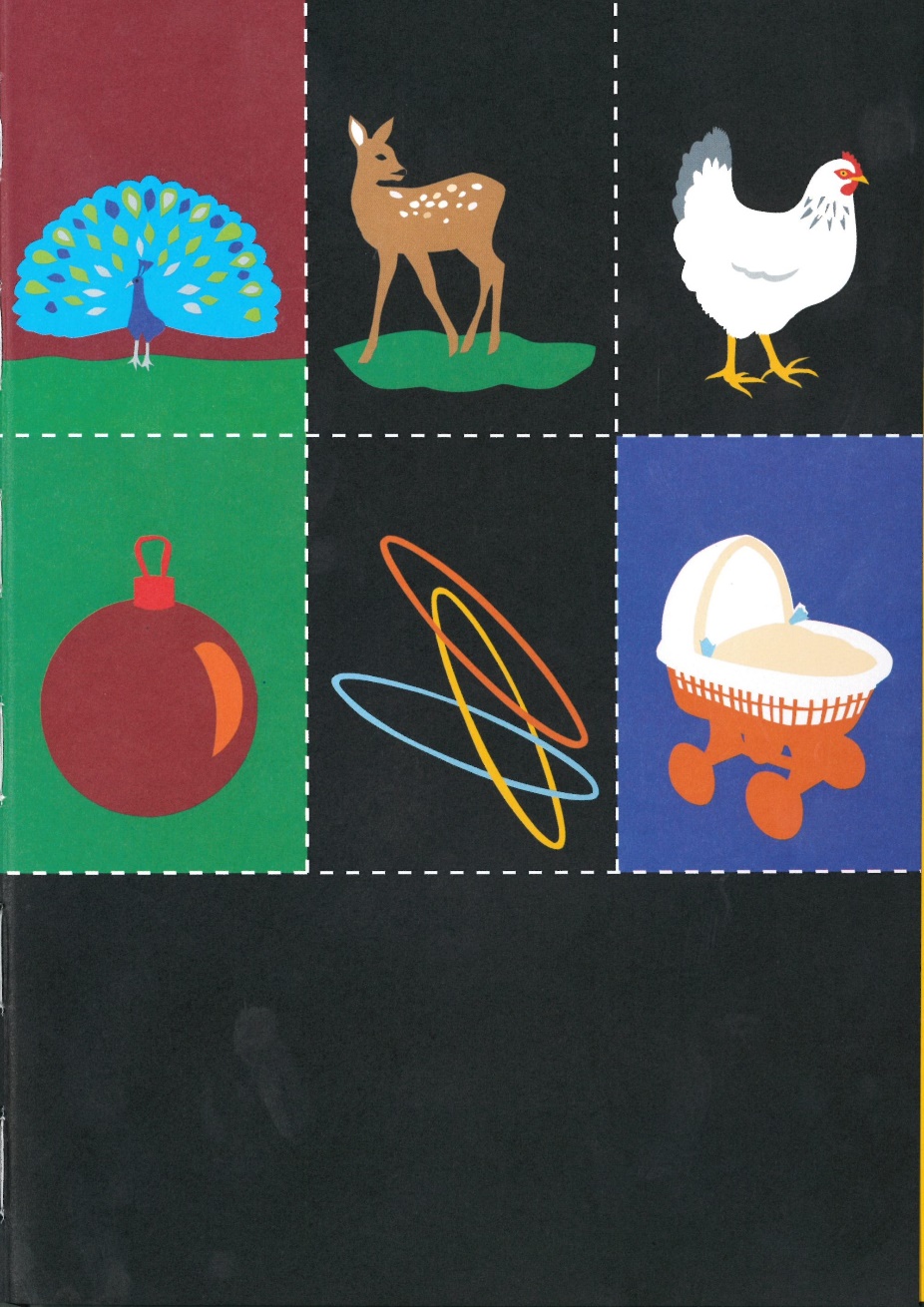 .  A O N.  A O NPBFV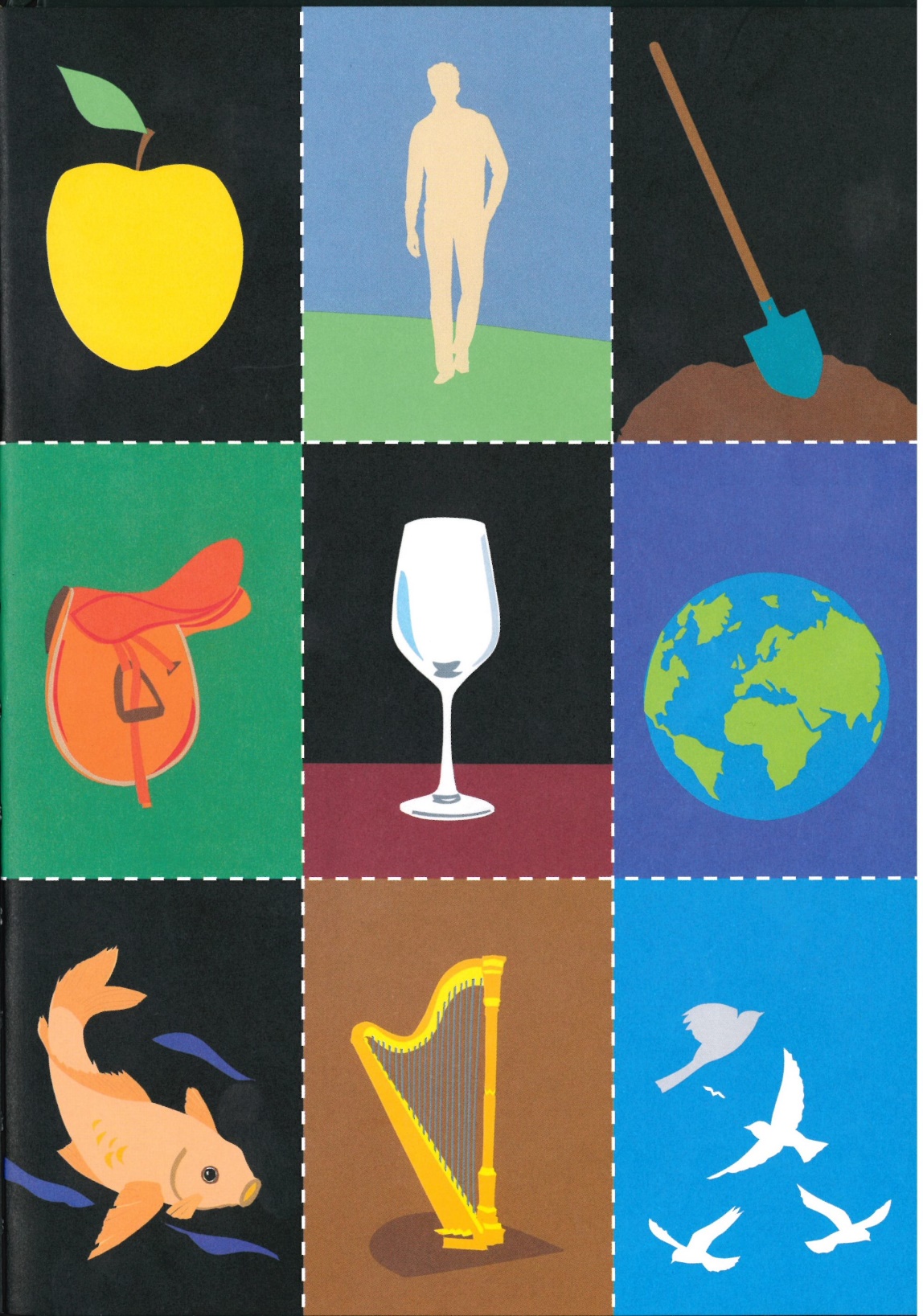 .  E R R E.  E R R ESTVM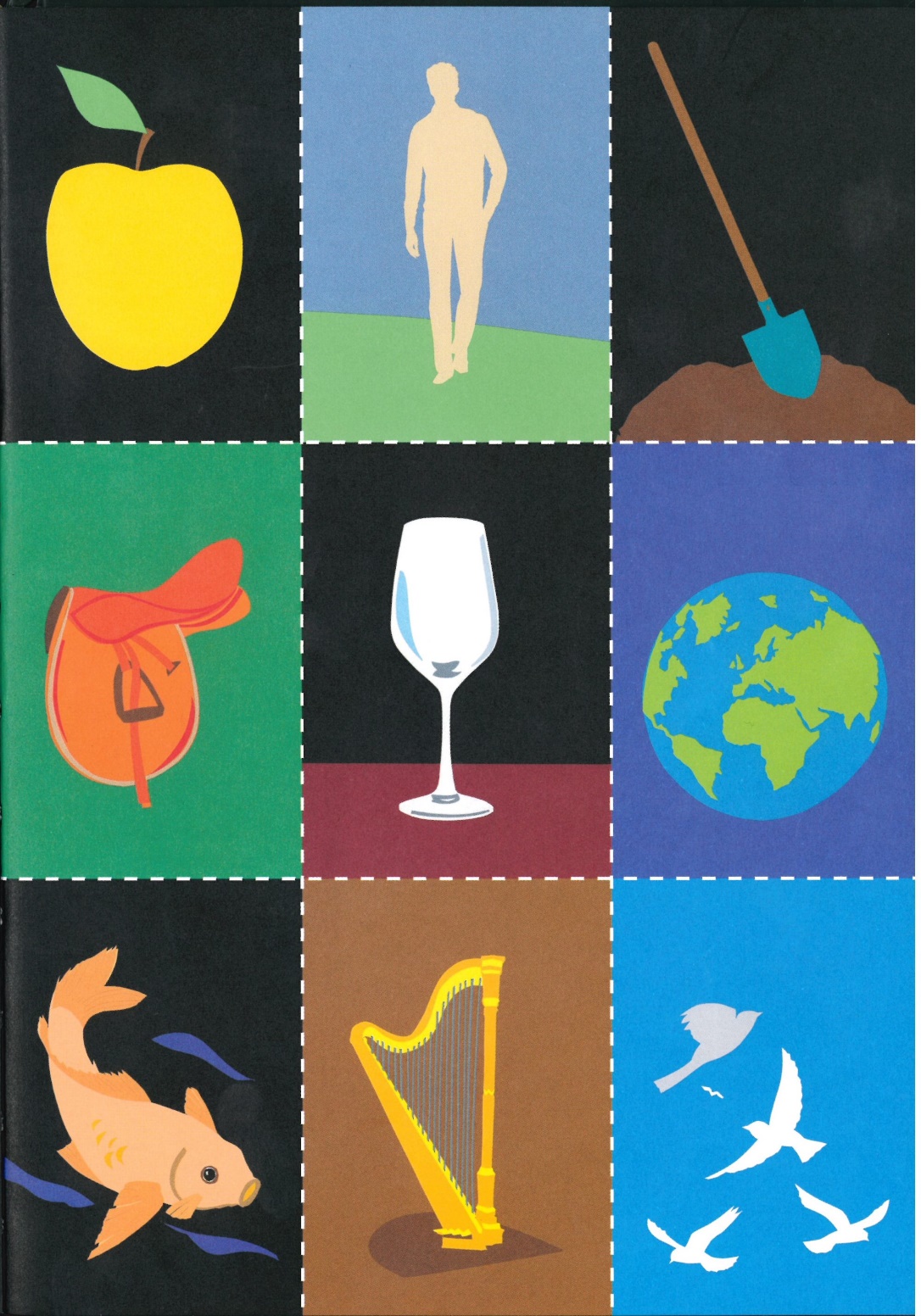 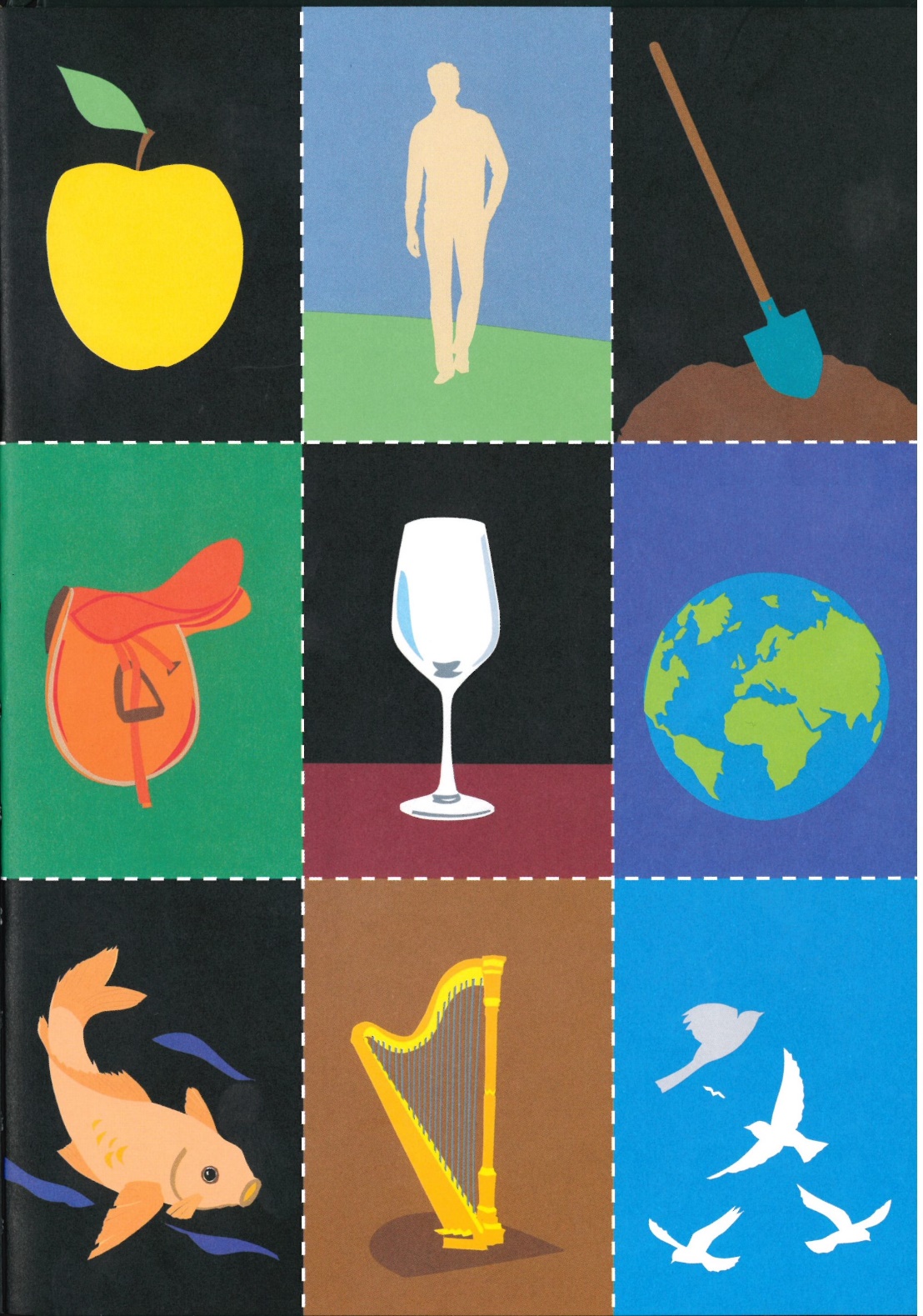 .  A R P E.  A R P EHCMN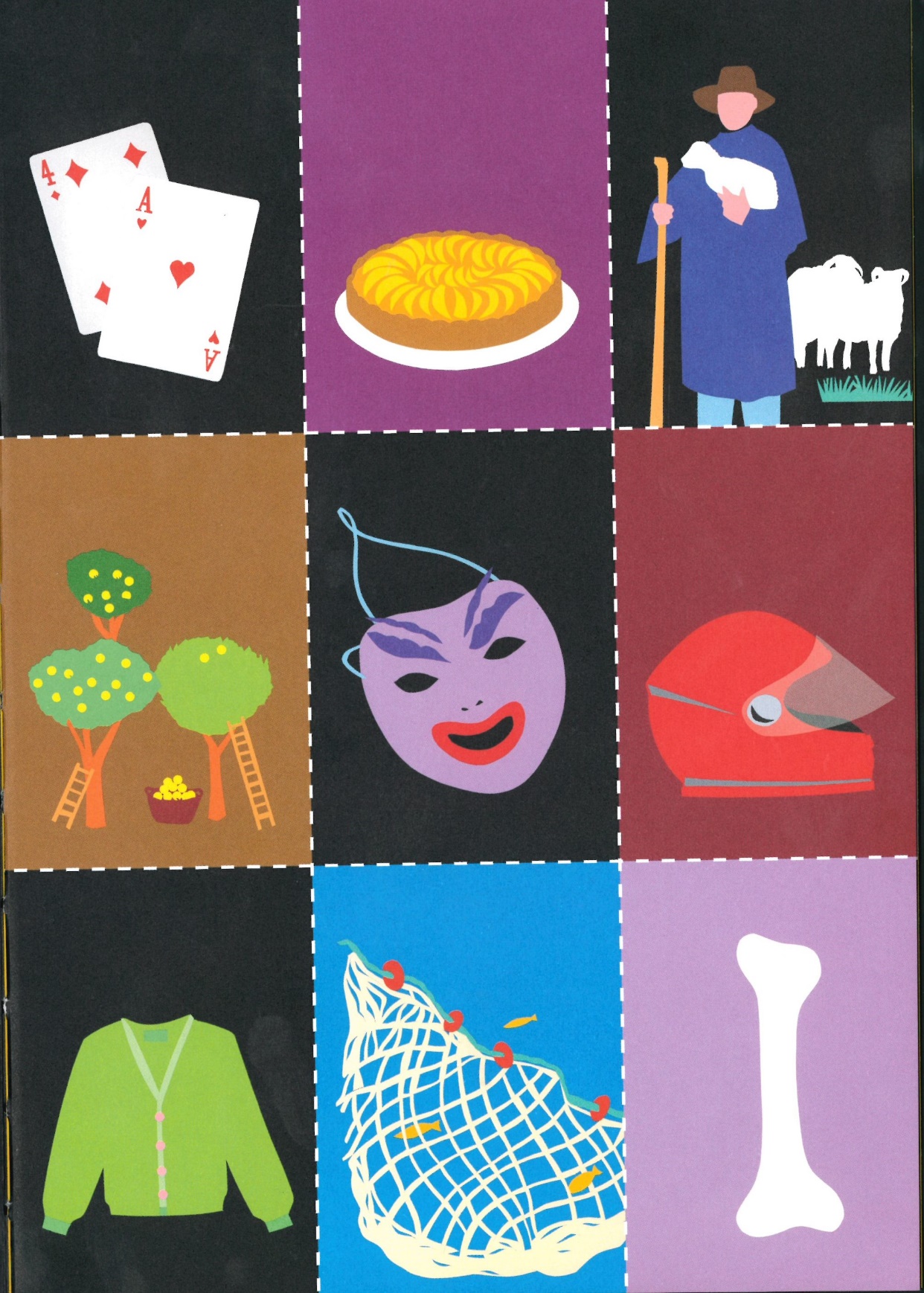 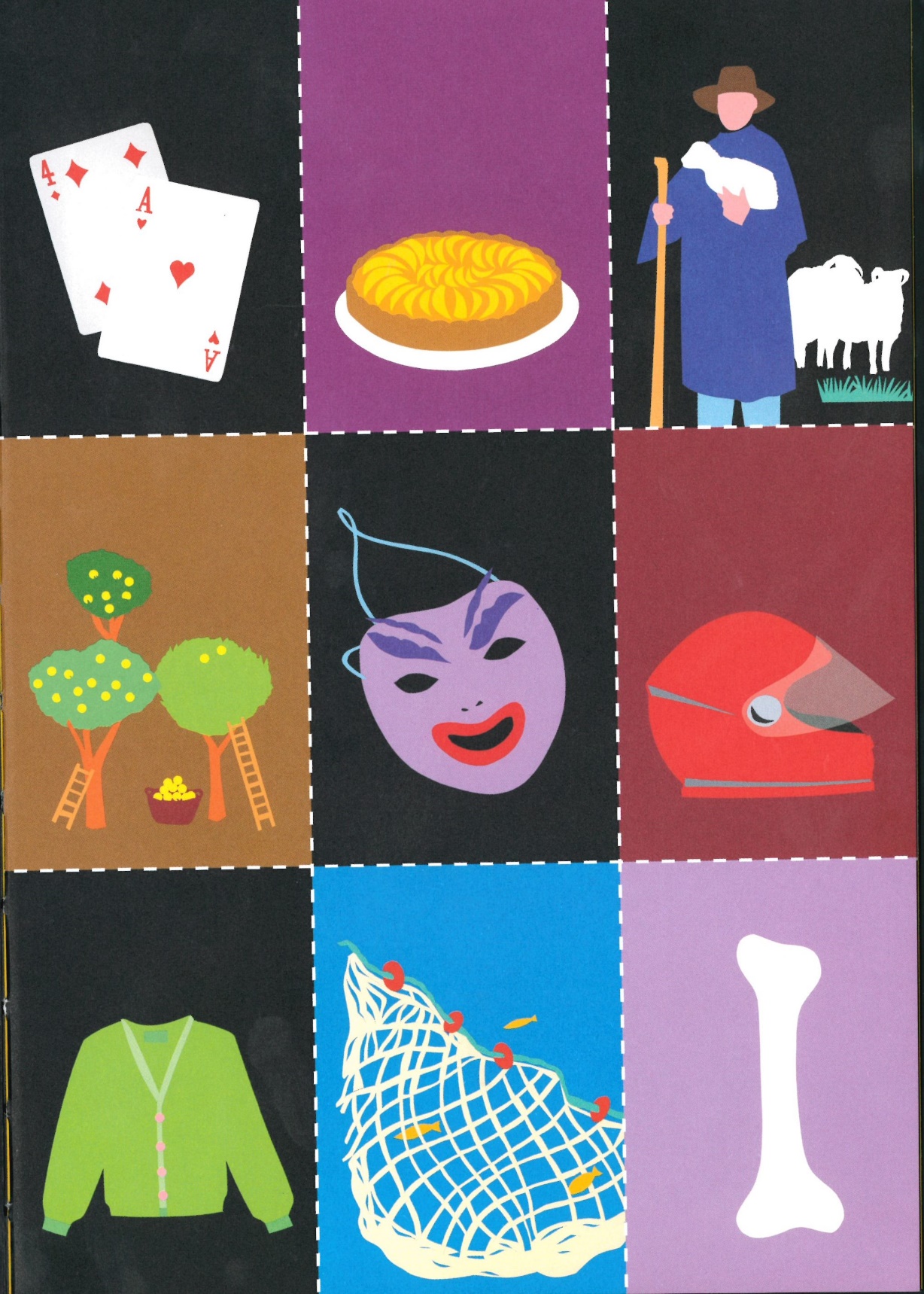 .  A S Q U E.  A S Q U ECGNM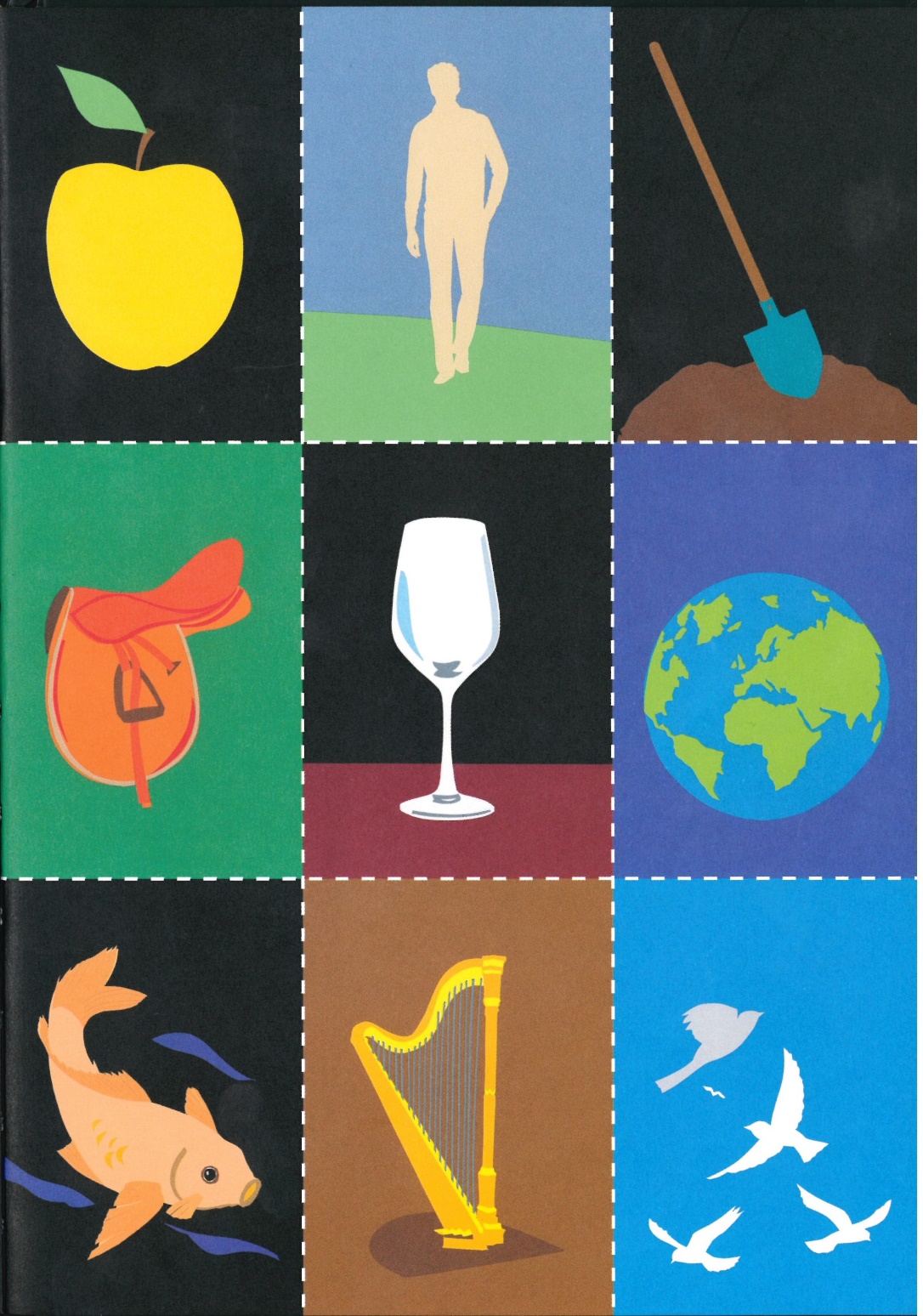 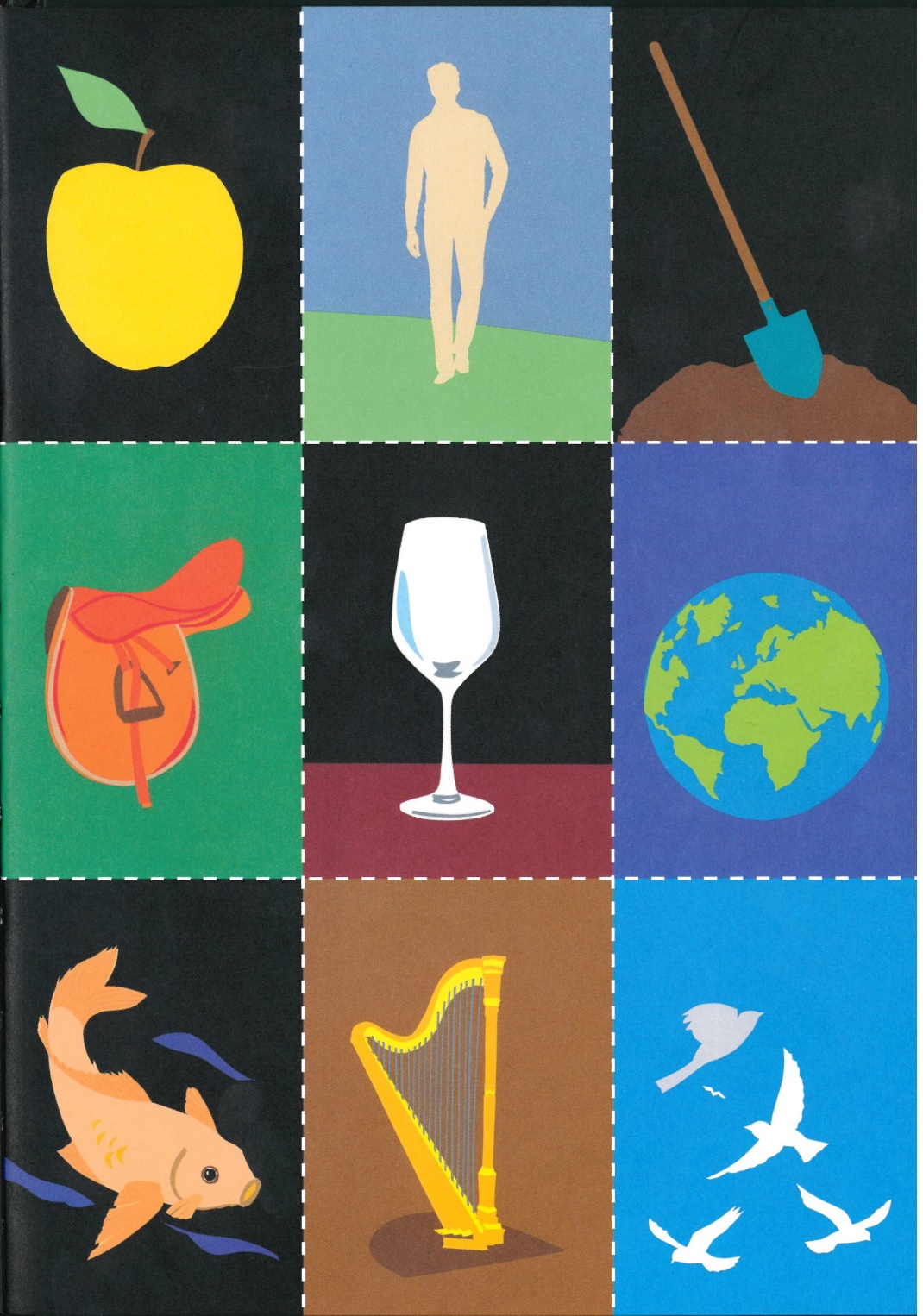 .  E L L E.  E L L EPSZB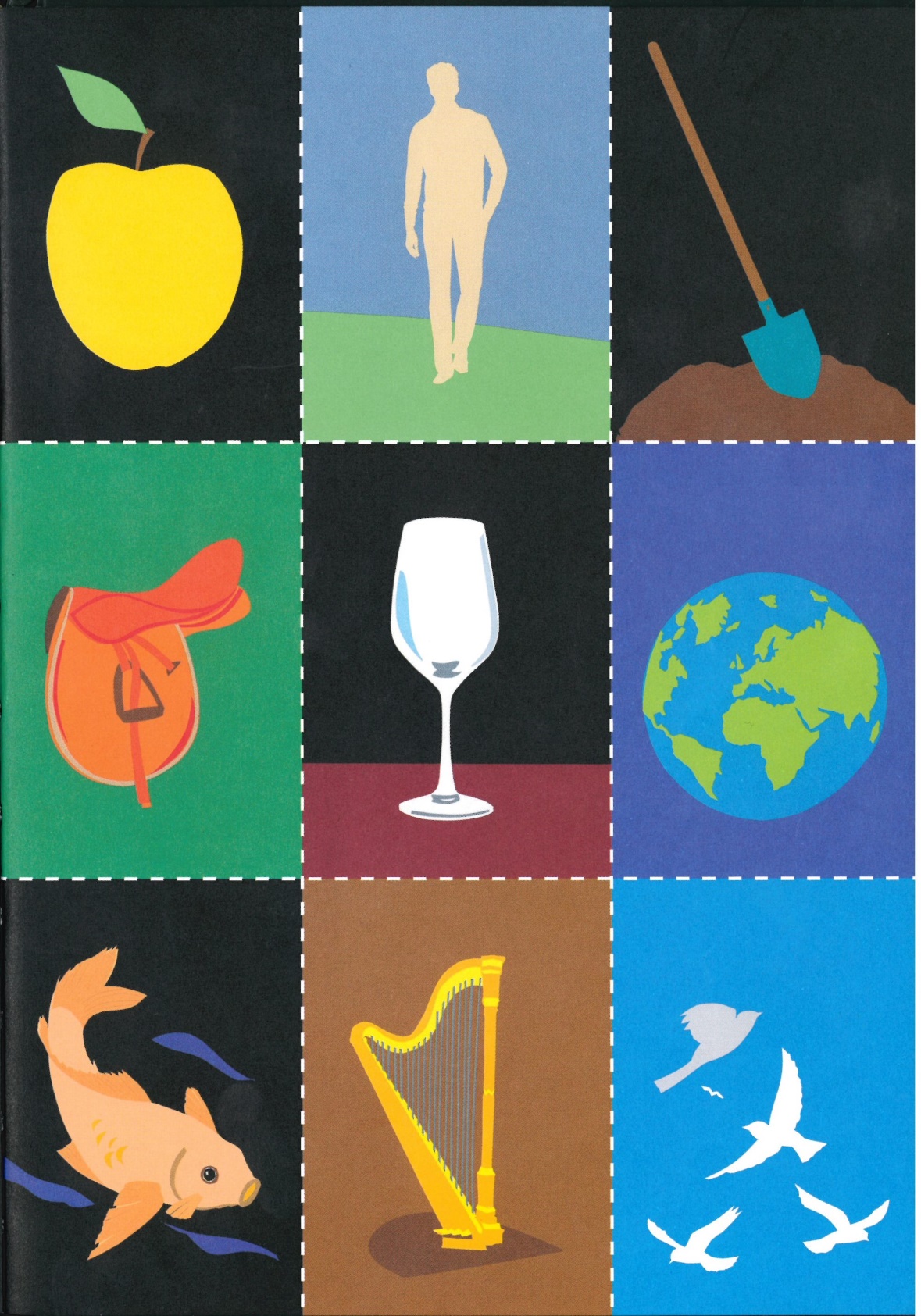 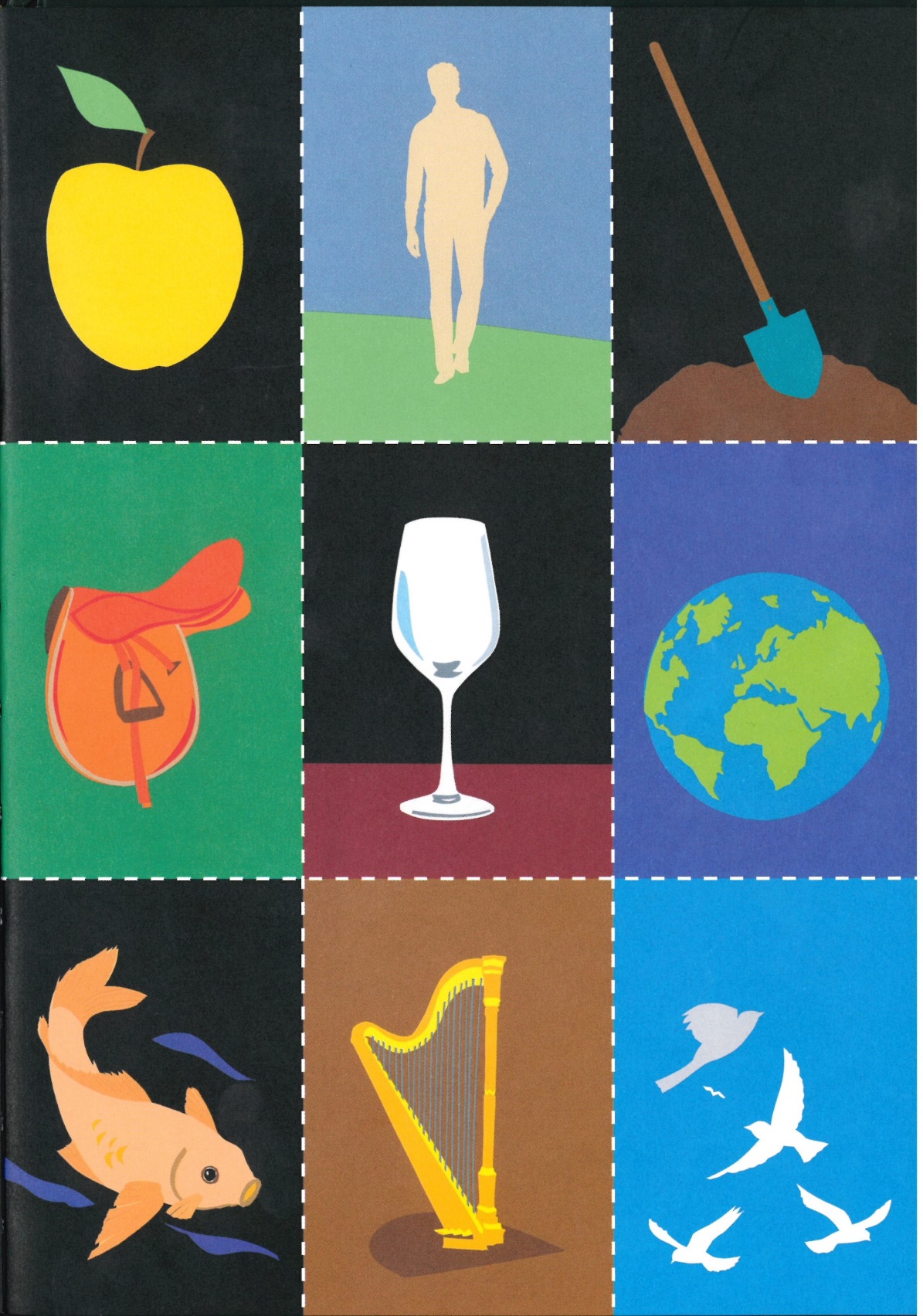 .  O M M E.  O M M EPBHT